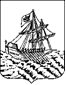 АДМИНИСТРАЦИЯ   КОСТРОМСКОЙ ОБЛАСТИДЕПАРТАМЕНТ ОБРАЗОВАНИЯ И НАУКИ КОСТРОМСКОЙ ОБЛАСТИОБЛАСТНОЕ ГОСУДАРСТВЕННОЕ БЮДЖЕТНОЕ ПРОФЕССИОНАЛЬНОЕОБРАЗОВАТЕЛЬНОЕ УЧРЕЖДЕНИЕ«Костромской колледж отраслевых технологий строительства и лесной промышленности»Утвержден приказом директора ОГБПОУ «Костромской колледж отраслевых технологий строительстваи лесной промышленности» № 12 от 29 августа  2018 г.РАБОЧАЯ  ПРОГРАММА ОП.02 «АВТОМАТИЗАЦИЯ ПРОИЗВОДСТВА»08.01.26 Мастер по ремонту и обслуживанию инженерных систем жилищно-коммунального хозяйства2018 г.Программа учебной дисциплины ОП.02 Автоматизация производства разработана на основе Федерального государственного образовательного стандарта СПО по программам подготовки квалифицированных рабочих,служащих по 08.01.26 Мастер по ремонту и обслуживанию инженерных систем жилищно-коммунального хозяйства, утвержденного приказом Министерства образования и науки Российской Федерации №684 от 02.08.2013г., приказа Министерства образования и науки Российской Федерации от 14 июня 2013г. № 464Организация-разработчик: ОГБПОУ "Костромской колледж отраслевых технологий строительства и лесной промышленности"   Разработчик: Чигрин Валерий Николаевич - преподаватель специальных дисциплин первой квалификационной категорииСОДЕРЖАНИЕ1.ПАСПОРТ ПРОГРАММЫ УЧЕБНОЙ ДИСЦИПЛИНЫОП.02 Автоматизации производства1.1. Область применения программыПрограмма учебной дисциплины является частью основной профессиональной образовательной программы в соответствии с ФГОС по профессии СПО по программам подготовки квалифицированных рабочих, служащих 08.01.26 Мастер по ремонту и обслуживанию инженерных систем жилищно-коммунального хозяйства, входящейсостав укрупненной группы профессий 08.00.00 Техника и технология строительства.1.2. Место дисциплины в структуре основной профессиональнойобразовательной программы: дисциплина входит в общепрофессиональный цикл.1.3. Цели и задачи дисциплины – требования к результатам освоения дисциплины:Студент должен обладать общими компетенциями:ОК 1. Понимать сущность и социальную значимость своей будущей профессии, проявлять к ней устойчивый интерес.ОК 2. Организовывать собственную деятельность, исходя из цели и способов ее достижения, определенных руководителем.ОК 3. Анализировать рабочую ситуацию, осуществлять текущий и итоговый контроль, оценку и коррекцию собственной деятельности, нести ответственность за результаты своей работы.ОК 4. Осуществлять поиск информации, необходимой для эффективного выполнения профессиональных задач.ОК 5. Использовать информационно-коммуникационные технологии в профессиональной деятельности.ОК 6. Работать в команде, эффективно общаться с коллегами, руководством, клиентами.ОК 7. Исполнять воинскую обязанность, в том числе с применением полученных профессиональных знаний (для юношей).Профессиональными компетенциями:ПК 1.1. Обеспечивать эксплуатацию системы водоснабжения и водоотведения здания.ПК 1.2. Обеспечивать эксплуатацию системы отопления здания.ПК 1.3. Обеспечивать эксплуатацию освещения и осветительных сетей. ПК 1.4. Обеспечивать эксплуатацию конструктивных элементов здания из различных видов материалов (лестничные пролеты, окна, двери, крыша идр.).ПК 2.1. Осуществлять ремонт системы водоснабжения и водоотведения здания.ПК 2.2. Осуществлять ремонт системы отопления здания.ПК 2.3. Осуществлять     ремонт	системы	освещения	и   осветительных   сетей.ПК 2.4. Осуществлять ремонт конструктивных элементов здания из различных видов материала (лестничные пролеты, окна, двери, крыша). В результате освоения дисциплины обучающийся должен уметь:производить настройку простейших систем автоматизации;анализировать работу автоматических систем управления и определять выход параметров из штатных режимов;В результате освоения дисциплины обучающийся должен знать:основы техники измерений;классификацию средств измерений;контрольно-измерительные приборы;основные сведения об автоматических системах регулирования;общие сведения об автоматических системах управления.1.4. Рекомендуемое количество часов на освоение программы дисциплины:максимальной учебной нагрузки обучающегося 51 часов, в том числе: обязательной аудиторной учебной нагрузки обучающегося 16часа; лабораторные, практические – 18 часовсамостоятельной работы обучающегося17 часов.СТРУКТУРА И СОДЕРЖАНИЕ УЧЕБНОЙ ДИСЦИПЛИНЫ 2.1. Объем учебной дисциплины и виды учебной работы2.2 Содержание дисциплины.Раздел 1. Автоматизация производства	Тема 1.1 Общие сведения	о системах автоматики	Понятие об автоматизации. Производственные и технологические процессы. Классификация основных средств автоматизации.Тема 1.2. Элементы	автоматики и устройства		Первичные преобразователи (датчики). Назначение, классификация по виду входных величин, основные принципы работы, возможности использования для предоставления информации.связи с объектом		Контрольно–измерительные приборы. Усилители, стабилизаторы, переключающие устройства.Практические занятия:Ввод задающих величин с помощью датчиков.Определение показаний контрольно-измерительных приборов.Исполнительные устройства и механизмы. Логические элементы. Счетно–решающие устройства.Раздел 2. Управление автоматизированными	системами	Тема 2.1 Применение	ЭВМ   в автоматизации		Микропроцессоры и ЭВМ в системах управления. Общий состав и структура ЭВМ.производства		Технические средства реализации информационных процессов. Программные средства реализации информационных процессов.Практические занятия:Знакомство со структурой типичной ЭВМ.Описание назначения основных функциональных блоков.Выбор средств автоматизации.  Выбор средств автоматизации.Системы числового программного управления. Автоматизированные рабочие места.Сети ЭВМ. Система компьютерной иерархии Локальные и глобальные сети.Технология автоматизированной обработки  информации. Алгоритмы, программы, языки программирования.Дифференцированный зачет2.3. Тематический план и содержание учебной дисциплины автоматизация производстваДля характеристики уровня освоения учебного материала используются следующие обозначения:– ознакомительный (узнавание ранее изученных объектов, свойств);7– репродуктивный (выполнение деятельности по образцу, инструкции или под руководством)–продуктивный   (планирование   и   самостоятельное   выполнение   деятельности,   решение   проблемных   задач)УСЛОВИЯ РЕАЛИЗАЦИИ ПРОГРАММЫ ДИСЦИПЛИНЫ3.1.	Требования	к	минимальному	материально-техническомуобеспечениюРеализация	программы	дисциплины	требует	наличия	учебного	кабинетаавтоматизация производстваОборудование учебного кабинета:посадочные места по количеству обучающихся;рабочее место преподавателя;наглядные пособия;Технические средства обучения:-компьютерпроекторэкран3.2. Информационное обеспечение обученияПеречень	рекомендуемых	учебных	изданий,	Интернет-ресурсов,дополнительной литературыОсновные источники:М.С.   Волковой.   Автоматика   и   автоматизация   производственныхпроцессов.	учеб.,	пособие	-	Издательство	Пермского	национальногоисследовательского политехнического университета, 2012 – 145с.2.	Л.И.	Селевцов,	А.Л.	Селевцов.	Автоматизация	технологическихпроцессов:  учебник  для  студ.  сред.проф.  образования  –  3-е  издан.  –  М.:Издательский центр «Академия», 2014 – 352с.Автоматизация и управление в технологических комплексах / А. М. Русецкий [и др.]; под общ.ред. А. М. Русецкого. – Минск: Беларускаянавука,2014. – 375 с.Автоматизация и роботизация строительства: учебное пособие. Евтушенко С.И., Булгаков А.Г., Воробьев В.А и др.- 2-e изд.-М: ИЦ РИОР: НИЦ ИНФРА – М; 2013 г – 452 с.5.Современная автоматика в системах управления технологическими процессами: уч. пособие /В.П.Ившин, М.Ю. Перухин–М:НИЦ ИНФРА – М; 2013г – 400с.Дополнительные источники:1.Сидоров В.Д., Струмпэ Н.В. Аппаратное обеспечение ЭВМ – учебник нпо,– 3-е издан. – М.: Издательский центр «Академия», 20149КОНТРОЛЬ И ОЦЕНКА РЕЗУЛЬТАТОВ ОСВОЕНИЯДИСЦИПЛИНЫКонтрольи оценка результатов освоения дисциплины осуществляется преподавателем в процессе проведения практических занятий и лабораторных работ, тестирования, а также выполнения обучающимися индивидуальных заданий, проектов, исследований.4.1 Критерии и нормы оценки знаний, умений и навыков обучающихся по «Автоматизации производства.Нормы оценок знаний и  умений  учащихся по устному опросуОценка «5» ставится, если учащийся:полностью освоил учебный материал;умеет изложить его своими словами;самостоятельно подтверждает ответ конкретными примерами;правильно и обстоятельно отвечает на дополнительные вопросы учителя.Оценка «4» ставится, если учащийся:в основном усвоил учебный материал, допускает незначительные ошибки при его     изложении своими словами;подтверждает ответ конкретными примерами;правильно отвечает на дополнительные вопросы учителя.Оценка «3» ставится, если учащийся:не усвоил существенную часть учебного материала;допускает значительные ошибки при его изложении своими словами;затрудняется подтвердить ответ конкретными примерами;слабо отвечает на дополнительные вопросы.Оценка «2» ставится, если учащийся:почти не усвоил учебный материал;не может изложить его своими словами;не может подтвердить ответ конкретными примерами;не отвечает на большую часть дополнительных вопросов учителя.Оценка «1» ставится, если учащийся:полностью не усвоил учебный материал;не может изложить знания своими словами;не может ответить на дополнительные вопросы учителя.Нормы оценок выполнения учащимися графических заданий и лабораторно-практических работОтметка «5» ставится, если учащийся:творчески планирует выполнение работы;самостоятельно и полностью использует знания программного материала;правильно и аккуратно выполняет задание;умеет пользоваться справочной литературой, наглядными пособиями, приборами и другими средствами.Отметка «4» ставится, если учащийся:правильно планирует выполнение работы;самостоятельно использует знания программного материала;в основном правильно и аккуратно выполняет задание;умеет пользоваться справочной литературой, наглядными пособиями, приборами и другими средствами.Отметка «3» ставится, если учащийся:допускает ошибки при планировании выполнения работы;не может самостоятельно использовать значительную часть знаний программного материала;допускает ошибки и неаккуратно выполняет задание;затрудняется самостоятельно использовать справочную литературу, наглядные пособия, приборы и другие средства.Отметка «2» ставится, если учащийся:не может правильно спланировать выполнение работы;не может использовать знания программного материала;допускает грубые ошибки и неаккуратно выполняет задание;не может самостоятельно использовать справочную литературу, наглядные пособия, приборы и другие средства.Отметка «1» ставится, если учащийся:не может спланировать выполнение работы;не может использовать знания программного материала;отказывается выполнять задание.Проверка и оценка практической работы учащихся«5» - работа выполнена в заданное время, самостоятельно, с соблюдением технологической последовательности, качественно и творчески;«4» - работа выполнена в заданное время, самостоятельно, с соблюдением технологической последовательности, при выполнении отдельных операций допущены небольшие отклонения; общий вид изделия аккуратный;«3» - работа выполнена в заданное время, самостоятельно, с нарушением технологической последовательности, отдельные операции выполнены с отклонением от образца (если не было на то установки); изделие оформлено небрежно или не закончено в срок;«2» – ученик самостоятельно не справился с работой, технологическая последовательность нарушена, при выполнении операций допущены большие отклонения, изделие оформлено небрежно и имеет незавершенный вид.Оценивание теста  учащихся производится по следующей системе:«5» - получают учащиеся, справившиеся с работой 100 - 90 %;«4» - ставится в том случае, если верные ответы составляют 80 % от общего количества;«3» - соответствует работа, содержащая 50 – 70 % правильных ответов.1.ПАСПОРТ ПРОГРАММЫ УЧЕБНОЙ ДИСЦИПЛИНЫ42.СТРУКТУРА И СОДЕРЖАНИЕ УЧЕБНОЙ ДИСЦИПЛИНЫ63.УСЛОВИЯ    РЕАЛИЗАЦИИ    ПРОГРАММЫ   УЧЕБНОЙ11ДИСЦИПЛИНЫ4.КОНТРОЛЬ   И   ОЦЕНКА   РЕЗУЛЬТАТОВ   ОСВОЕНИЯ12УЧЕБНОЙ ДИСЦИПЛИНЫВид учебной работыОбъем часовМаксимальная учебная нагрузка (всего)51Обязательная аудиторная учебная нагрузка (всего)34в том числе:лабораторные занятияпрактические занятия18Самостоятельная работа обучающегося (всего)17Итоговая аттестация в форме дифференцированного зачётаНаименование разделов иСодержание учебного материала, лабораторные и практические работы,Содержание учебного материала, лабораторные и практические работы,Содержание учебного материала, лабораторные и практические работы,Объем часовУровеньтемсамостоятельная работа обучающихся, курсовая работ (проект)самостоятельная работа обучающихся, курсовая работ (проект)самостоятельная работа обучающихся, курсовая работ (проект)освоения122234Раздел 1. Автоматизация16производстваТема 1.1 Общие сведенияТема 1.1 Общие сведенияСодержание учебного материала:Содержание учебного материала:4о системах автоматикио системах автоматики1.Понятие об автоматизации. Производственные и технологические процессы. 22о системах автоматикио системах автоматики2.Классификация основных средств автоматизации.22Самостоятельная работа обучающихся:3История развитияавтоматизации. Автоматический контроль и автоматическая6защита. Изучение гибкого автоматизированного производства. Сигнализация:звуковая, световая, голосовая. Регуляторы.Тема 1.2. ЭлементыТема 1.2. ЭлементыСодержание учебного материала:Содержание учебного материала:6автоматики и устройстваавтоматики и устройства1.Первичные преобразователи (датчики). Назначение, классификация по виду входных величин, основные принципы работы, возможности использования для предоставления информации.22связи с объектомсвязи с объектом2.Контрольно–измерительные приборы. 22связи с объектомсвязи с объектом3.Усилители, стабилизаторы, переключающие устройства.22Практические занятия:Практические занятия:61.Ввод задающих величин с помощью датчиков.232.Определение показаний контрольно-измерительных приборов.233.Исполнительные устройства и механизмы. Логические элементы. Счетно–решающие устройства.23Самостоятельная работа обучающихся:Самостоятельная работа обучающихся:Самостоятельная работа обучающихся:63Системы автоматического регулирования. Составление схем управленияСистемы автоматического регулирования. Составление схем управленияСистемы автоматического регулирования. Составление схем управленияпроизводством. Общие сведения об объектах регулирования. Процессыпроизводством. Общие сведения об объектах регулирования. Процессыпроизводством. Общие сведения об объектах регулирования. Процессырегулирования. Параметры объектов регулирования. Законы регулирования.регулирования. Параметры объектов регулирования. Законы регулирования.регулирования. Параметры объектов регулирования. Законы регулирования.Системы автоматического регулирования и экстремальные системы: классификация,Системы автоматического регулирования и экстремальные системы: классификация,Системы автоматического регулирования и экстремальные системы: классификация,назначение, применение.назначение, применение.назначение, применение.Раздел 2. УправлениеРаздел 2. Управление18автоматизированнымиавтоматизированнымисистемамисистемамиТема 2.1 ПрименениеТема 2.1 ПрименениеСодержание учебного материала:Содержание учебного материала:Содержание учебного материала:4ЭВМ   в автоматизацииЭВМ   в автоматизации1.1.Микропроцессоры и ЭВМ в системах управления. Общий состав и структура ЭВМ.22производствапроизводства2.2.Технические средства реализации информационных процессов. Программные средства реализации информационных процессов.22Практические занятия:Практические занятия:Практические занятия:121.1.Знакомство со структурой типичной ЭВМ.232.2.Описание назначения основных функциональных блоков.233.3.Выбор средств автоматизации.  234.4.Системы числового программного управления. Автоматизированные рабочие места.235.5.Сети ЭВМ. Система компьютерной иерархии Локальные и глобальные сети.236.6.Технология автоматизированной обработки  информации. Алгоритмы, программы, языки программирования.23Самостоятельная работа обучающихся:Самостоятельная работа обучающихся:Самостоятельная работа обучающихся:53Системы числового программного управления». Роботизированные технологическиеСистемы числового программного управления». Роботизированные технологическиекомплексы. Охранатруда и техники безопасности при работе на автоматизированномкомплексы. Охранатруда и техники безопасности при работе на автоматизированномоборудовании. Принцип работы роботизированных технологических комплексов.оборудовании. Принцип работы роботизированных технологических комплексов.Назначение и принцип построения автоматизированных производственных системНазначение и принцип построения автоматизированных производственных системДифференцированный зачетДифференцированный зачетДифференцированный зачетДифференцированный зачет2ВсегоВсего51Результаты обученияФормы и методы контроля и оценки(освоенные умения, усвоенные знания)результатов обученияУметь:- производить настройкупростейшихПрактическое заданиесистем автоматизации;- анализировать работу автоматическихсистем управления и определять выходпараметров из штатных режимов;Знать:- основы техники измерений;Устный, письменный опрос, контрольное- классификацию средств измерений;тестирование.- контрольно-измерительные приборы;- основные сведения об автоматическихсистемах регулирования;-  общие  сведения  об  автоматическихсистемах управления